Муниципальное дошкольное образовательное учреждение«Детский сад № 61»Консультация для педагогов:«Цели, задачи, способы правового воспитания дошкольников»Подготовила воспитатель Тютянова С.Н.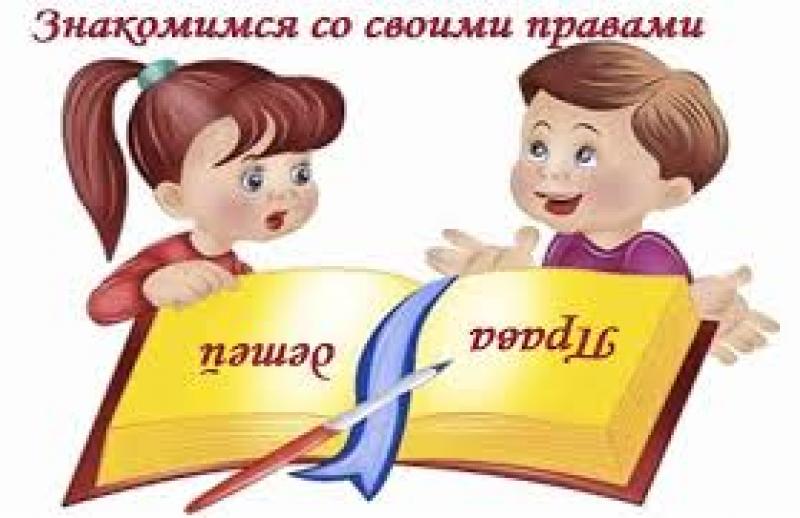 Ярославль 2019Актуальность правового воспитания детейдошкольного возраста.Как показывает мировая история, цивилизованное государство всегда стремится повысить правовую культуру членов своего общества путем распространения информации среди своего населения о принятых и действующих нормативно-правовых актах. В качестве средств используются СМИ и печать, сеть интернет, политические и правовые митинги, распространение брошюр правового содержания, ознакомления детей школьного возраста с правовой системой страны и т. д. Однако в системе российского дошкольного образования, на сегодняшний день, еще недостаточно уделено внимания воспитанию правовой культуры у детей дошкольного возраста.Актуальность правового воспитания в дошкольных образовательных учреждениях обусловлена тем, что социальные и политические изменения в российском обществе порождают переоценку роли ребенка в нем. Современное общество, проявляет нужду в личности, в которой сформировано уважительное отношение к установленным правилам поведения, осознанное подчинение принятому правомерному стандарту поведения, понимание нравственной и правовой ответственности за свои поступки и поведение. Правовая культура является компонентом формирования гражданственности, а воспитание гражданственности является одним из основных принципов государственной политики в сфере образования согласно Федеральному Закону «Об образовании в Российской Федерации».Правовое воспитание, в том числе в дошкольных образовательных учреждениях, необходимо для  формирования у детей элементарных представлений о своих правах и свободах, развития, уважения и терпимости к другим людям и их правам, формирования личности как современного члена гражданского общества.    Правовое воспитание дошкольников играет немаловажную роль в познании ими социальной действительности, и в развитии их интереса к нравственным и правовым идеалам современного общества. В процессе правового воспитания детей у них формируются способности правильно ориентироваться в конфликтных ситуациях, формируется жизненное самоопределение дошкольников.Основная идея работы по правовому воспитанию дошкольников - признание ребёнка полноценной и полноправной личностью: свободной и ответственной, знающей свои  права и адекватные способы поведения в случаях их нарушения, обладающей чувством собственного достоинства и с уважением относящейся к другим, способной на  собственный  выбор и с пониманием воспринимающей  мнения и предпочтения окружающих.Перед нами, педагогами, встаёт необходимость поиска ответов на такие вопросы:С какого возраста следует начинать правовое воспитание ребенка;Какова цель, задачи и принципы воспитания правовой культуры детей дошкольного возраста?Какие методы, формы, приёмы  правового воспитания наиболее оптимальны для ребенка дошкольника; Дети уже в младшем дошкольном возрасте в своем поведении начинают ориентироваться на нравственные нормы.Согласно теоретическим работам Якобсон С. Г. в старшем дошкольном возрасте у детей формируются первые этические представления: о дружбе, о милосердии, о чувстве долга, справедливости.К 6-7 годам  дошкольник вполне управляет своим поведением, умеет произвольно подчинять себя поставленной цели (концентрировать внимание, прилагать волевое усилие), владеет образными и речевыми средствами упорядочивания опыта, обладает довольно сложным внутренним миром, этическими образцами, определяющими его действия и отношения.  Ребёнок становится активным, осознающим себя субъектом собственной деятельности и отношений с взрослыми и сверстниками.Именно в старшем дошкольном возрасте дошкольники способны осознанно соблюдать общественно принятые нормы и правила, объяснять их смысл и значимость. Следовательно, психологические предпосылки для формирования правового сознания возникают в старшем дошкольном возрасте.Работа по воспитанию правовой культуры детей старшего дошкольного возраста должна ставить своей целью, создание условий для освоения детьми правовых основ гражданского общества, государственного устройства страны, в которой они живут.Задачи:формировать у детей основы личности современного члена гражданского общества;познакомить с политическим  и правовым устройством нашей страны;познакомить детей в соответствующей их возрасту форме с основными документами по защите прав человека;развивать уважение и терпимость к людям независимо от их социального происхождения, расовой и национальной принадлежности, языка, вероисповедания, пола, возраста, личностного и поведенческого своеобразия (в том числе внешнего облика, физических недостатков и пр.);развивать уважение к достоинству и личным правам другого человека;способствовать формированию чувства собственного достоинства, осознания своих прав и свобод, чувства ответственности (за другого человека, за начатое дело, за данное слово и др.);разъяснять общественные нормы и правила поведения;учить детей самостоятельно находить возможные варианты поиска помощи и самозащиты в случае нарушения их прав;Принципы:Основными принципами реализации программы по правовому воспитанию являются систематичность работы по правовому воспитанию, взаимосвязь между различными видами деятельности: развитием  речи, ознакомлением с окружающим миром, ИЗО, музыкальным воспитаниям, свободной, игровой, театрализованной деятельности, сотрудничество взрослых и детей, воспитателей и родителей.Воспитательно-образовательная работа должна проводиться системно весь учебный год при гибком распределении содержания программы в течение дня.Для повышения эффективности правового воспитания дошкольников необходимо формировать нормативно-правовую компетентность их родителей.Условия, методы, формы и приёмы:Для реализации создания системы работы по правовому воспитанию в ДОУ рекомендуются следующие мероприятия:разработка системы планирования;обеспечение научно-методического сопровождения этого направления;подготовка дидактического материала;определение содержания работы;создание формы ее организации на уровне всех участников образовательного процесса.Проблема правового воспитания ребенка имеет многоаспектный характер, ее невозможно решить только на уровне ДОУ, очень важно наладить общую систему работы, вовлекая в нее детей, родителей, педагогов, психологов.Существуют  следующие формы их взаимодействия:цикл  тематических НОД;сюжетно-ролевые игры;конкурсы;инсценировки;встречи с интересными людьми;дискуссии.Главными путями реализации задач по правовому воспитанию дошкольников, на наш взгляд, являются игровые занятия со знакомыми сказочными героями. Например, в форме путешествий в Солнечный город с Незнайкой или в Изумрудный город с Элли, либо пускаясь в приключения с весёлым Буратино, можно познакомить детей с основными правами ребёнка.В ходе бесед, экскурсии, чтения художественной литературы, познавательных, развивающих и сюжетно-ролевых игр новый материал закрепляется и систематизируется.Используя различные конкурсы, развлечения, досуги мы даём детям возможность самостоятельно использовать полученные знания, проявить инициативу, творчество.Процесс познания правовой культуры находит выражение в разнообразных формах собственной деятельности детей: игровой, художественно-игровой, драматизаций, продуктивной, трудовой деятельности.Дошкольники легко осваивают нравственные нормы через поисково-экспериментальную, проблемную, проектную и продуктивную деятельность. Дети, независимо от возраста, включаются в решение простых творческих задач: отгадать, отыскать, раскрыть секрет, составить, смоделировать, видоизменить, сочинить.Например, по работу по формированию правовой культуры у детей старшего дошкольного возраста в дошкольном образовательном учреждении можно осуществить при помощи реализации творческого проекта «Путешествие в страну прав и законов». Цель проекта: создание условий для нравственно-этического, патриотического и правового развития детей посредством самостоятельного формирования детьми внутри своей группы «правового гражданского общества».На первых стадиях реализации проекта можно провести беседу с детьми о том, что такое «Правовое государство» и какие у него свойства. В ходе беседы у детей формируются представление об общих признаках правового государства, кто управляет таким государством, каким должен быть глава правового государства.Следующий шаг - НОД  с детьми по теме «Гражданин правового государства, какой он?». Для закрепления дидактическая игра «Хорошо — плохо». Дошкольники должны дать оценку поступкам в нравственно-правовом аспекте, и определить может ли являться герой сюжетной картины членом правового общества и объяснить почему (например, на картине изображен мальчик, кидающий камень в окно, дети объясняют, что это плохо и почему). В процессе игры у детей формируются четкие представления о том, каким должен быть гражданин правового государства.Подключаем родителей: задание: провести дома со своими детьми беседу по теме «Что такое выборы?». Для оказания помощи родителям в информационный уголок группы  размещаем консультацию «Рассказываем ребенку в игровой форме о выборах».После этого с детьми  проводим сюжетно-ролевую игру по теме «Выборы президента группы». В процессе игры дети самостоятельно организовывают выборы главы своего «Правового государства»С воспитанниками можно провести интерактивные  занятия с использованием мультимедийной презентации по теме «Что такое законы и для чего они нужны?» На первом этапе, дети в процессе беседы приходят  к выводу о том, что в любом обществе, группе людей, как и в целой стране необходим определенный механизм, разрешающий конфликты и ссоры между людьми и запрещающий совершать плохие поступки.Дальше, формулируем для воспитанников ряд вопросов, побуждающих их к активной самостоятельной деятельности. Например: «Ребята, а какие законы вы знаете? Что дают нам эти законы? Какие права есть у детей? Есть ли обязанности у детей? Как защищаются права детей в нашей стране? Спросите об этом дома у родителей.На втором этапе детям напоминаем  ранее заданные вопросы и выслушиваем ответы детей, дополнял их ответы, задавал дополнительные вопросы, предлагаем разделить все законы на три большие группы. Дети самостоятельно определяют название этих групп — это законы, которые нас защищают от посягательств, т. е. защищающие законы. Следующая группа законов — те законы, которые нам разрешают выполнять определенные действия (ездить на экскурсии, общаться с друзьями, свободно выражать свои мысли, ходить на митинги и т. д.), т. е. разрешающие законы. Третья группа законов — законы, которые нас обязываю выполнять определенные действия, т. е. обязывающие законы (уважать взгляды, свободу других людей, культурно вести себя в детском саду и за его пределами, ходить опрятными). В процессе данной педагогической деятельности у детей формируется представление о системе законов, об их значимости, об основах государственного устройства нашей страны.Также в систему любой деятельности хорошо включать такие формы работы с детьми, как: беседы с использованием сюжетов хорошо известных сказок; совместный поиск решений от своего имени или имени героя, (например, если бы я был гадким утенком…, если бы я поймал золотую рыбку…, если бы я вдруг превратился в…);дидактические игры:  «Чьи права нарушены?», «Какие права у героев»; игра «Наблюдалки» (предлагали детям понаблюдать, как относятся близкие люди друг к другу, прощают ли они обиды, как их друзья относятся к обидчикам, что радует и что огорчает друзей и близких);игры-драматизации: «В роли другого» (посредством игры каждому ребенку предлагают побывать в роли другого, войти в его положение, «вчувствоваться» в его проблемы, или вдруг, уменьшиться в размерах и превратиться в муравья, и, от его имени,  рассказать о своих правах);Прием драматизации упражняет детей в умении "вчувствоваться" в другого, войти в его положение. Можно использовать так же:  отгадывание загадок, разгадывание ребусов, решение кроссвордов;выставка рисунков по теме: Например: «Государственные символы»,  «Страна, где я живу»;музыкальные развлечения, викторины.Продукты проектной деятельности: разработка документа «Права и обязанности членов нашей группы»,  развлечение «Я- гражданин».Работа по развитию у детей представления об основах правового сознания нацеливает на последовательное введение ребенка в социальный мир. Предложите детям понаблюдать, как относятся близкие люди друг к другу, прощают ли они обиды, как их друзья относятся к обидчикам, что радует и что огорчает друзей и близких.Использование наблюдения учит детей выделять себя из окружающего мира, взаимодействуя с другими людьми благодаря своим органам чувств: определить цвет глаз, волос своего товарища, ощущать его тепло, воссоздавать зрительные образы. Этот прием способствует развитию эмпатии и эмоциональной отзывчивости у детей, а значит, и реализации права на дружбу, внимание, заботу.Работа по развитию основ правовой культуры должна проводиться совместно с родителями воспитанников. Исследования психологов и педагогов показывают, что они часто испытывают трудности в воспитании детей. Многие родители обеспокоены конфликтностью, неуравновешенностью, агрессивностью своих детей, и не знают, как вести себя в трудных ситуациях, иногда применяют к своим детям телесные наказания. Правовая культура большинства родителей находиться на низком уровне. Поэтому одной из главных задач педагогов в ДОУ является правовое просвещение родителей, содействие им в защите прав и достоинства детей.Таким образом, среди функций, которые выполняет ДОУ в  системе образования должно большое место занимать воспитание основ правового сознания  с дошкольного возраста, формирование у детей элементарных представлений о своих правах и свободах, развития , уважения и терпимости к другим людям и их правам.К основным международным документам ЮНИСЕФ, касающимся прав детей относятся:
1. Декларация прав ребенка (1959) – Конвенция ООН о правах ребенка (1989);2.  Всемирная декларация об обеспечении выживания, защиты и развития детей (1990).
        Декларация прав ребенка является первым международным документом. В 10 принципах, изложенных в Декларации, провозглашаются права детей: на имя, гражданство, любовь, понимание, материальное обеспечение, социальную защиту и предоставление возможности получать образование, развиваться физически, нравственно и духовно в условиях свободы и достоинства. Особое внимание в Декларации уделяется защите ребенка.
         На основе Декларации прав ребенка был разработан международный документ «Конвенция о правах ребенка». Конвенция о правах ребенка состоит из преамбулы и 54 статей, детализирующих права каждого человека в возрасте до 18 лет на полное развитие своих возможностей в условиях, свободных от голода и нужды, жестокости, эксплуатации и других форм злоупотреблений.
         Конвенция признает за каждым ребенком независимо от расы, цвета кожи, пола, языка, религии, политических или иных убеждений, национального, этнического и социального происхождения – юридическое право:
– на воспитание; – на развитие; – на защиту; – на активное участие в жизни общества.
          Конвенция увязывает права ребенка с правами и обязанностями родителей и других лиц, несущих ответственность за жизнь детей, их развитие и защиту, и предоставляет ребенку право на участие в принятии решений, затрагивающих его настоящее и будущее.
         На основе Конвенции разрабатываются нормативно-правовые документы федерального и регионального уровней.
Для создания и развития механизма реализации прав ребенка на защиту, декларированных в Конвенции и гарантированных Конституцией РФ, принят целый ряд законодательных актов – Семейный Кодекс РФ, Закон «Об основных гарантиях прав ребенка в РФ», Закон «Об образовании».
Семейный Кодекс РФ – документ, регулирующий правовые вопросы семейных отношений, на основе действующей Конституции РФ и нового гражданского законодательства.
         Раздел IV Семейного Кодекса РФ целиком посвящен правам и обязанностям родителей и детей. Особый интерес представляют глава 11 «Права несовершеннолетних детей» и глава 12 «Права и обязанности родителей».
В семейном Кодексе РФ законодательно закреплены общепризнанные принципы и нормы международного права ребенка на жизнь и воспитание в семье, на защиту, на возможность свободно выражать свое мнение.
        В целях создания правовых, социально-экономических условий для реализации прав и законных интересов ребенка, предусмотренных Конституцией РФ, принят ФЗ «Об основных гарантиях прав ребенка в Российской Федерации».         Этот закон выделяет особую категорию детей, нуждающихся в защите со стороны государства (дети-инвалиды, жертвы вооруженных и межнациональных конфликтов, дети с отклонениями в поведении, дети, жизнедеятельность которых нарушена в результате сложившихся обстоятельств и которые не могут преодолеть эти обстоятельства сами или с помощью семьи).
Конвенция ООН о правах ребенка дает определение понятия «жестокое обращение» и определяет меры защиты (ст. 19), а также устанавливает:
 обеспечение в максимально возможной степени здорового развития ребенка (ст. 6);
 защиту от произвольного или незаконного вмешательства в личную жизнь ребенка, от посягательств на его честь и репутацию (ст. 16);
 обеспечение мер по борьбе с болезнями и недоеданием (ст. 24);
 признание права каждого ребенка на уровень жизни, необходимый для физического, умственного, духовного, нравственного и социального развития (ст. 24);
 защиту ребенка от сексуального посягательства (ст. 34);
 защиту ребенка от других форм жестокого обращения (ст. 37);
 меры помощи ребенку, явившемуся жертвой жестокого обращения (ст. 39).
Уголовный кодекс предусматривает ответственность:
 за совершение физического и сексуального насилия, в т.ч. и в отношении несовершеннолетних (ст. 106 – 136);
 за преступление против семьи и несовершеннолетних (ст. 150 – 157).
Семейный Кодекс РФ гарантирует:
 право ребенка на уважение его человеческого достоинства (ст. 54);
 право ребенка на защиту и обязанности органа опеки и попечительства принять меры по защите ребенка (ст. 56);
 меру „лишение родительских прав“ как меру защиты детей от жестокого обращения с ними в семье (ст. 69);
 немедленное отбирание ребенка при непосредственной угрозе жизни и здоровью (сит. 77).
         Закон «Об образовании» утверждает право детей, облучающихся во всех образовательных учреждениях, на уважение их человеческого достоинства (ст. 5) и предусматривает административное наказание педагогических работников за допущенное физическое и психическое насилие над личностью обучающегося или воспитанника (ст. 56).         В помощь семье и воспитанию детей дошкольного возраста, охране и укреплении их здоровья, развитию индивидуальных особенностей и необходимой коррекции нарушений развития действует сеть дошкольных образовательных учреждений. ДОУ в своей деятельности руководствуется федеральными законами, указами и распоряжениями Президента РФ,         Типовым положением о дошкольном образовательном учреждении и другими постановлениями и распоряжениями Правительства РФ, решениями соответствующего органа управления образованием.
          Типовое положение о дошкольном образовательном учреждении – подзаконный акт, определяющий деятельность всех детских садов на территории РФ. Его основные положения конкретизируются в нормативных документах каждого дошкольного учреждения.
          Устав ДОУ – нормативный документ, в котором представлены права и обязанности всех участников образовательного процесса: детей, педагогов, родителей. Конвенция о правах ребенка — правовой документ высокого международного стандарта и большого педагогического значения. Она провозглашает ребенка полноценной и полноправной личностью, самостоятельным субъектом права и призывает строить взаимоотношения взрослого и ребенка на нравственно-правовых нормах, в основе которых лежит подлинный гуманизм, демократизм, уважение и бережное отношение к личности ребенка, его мнениям и взглядам.                    Реализация прав ребенка включает:
 защиту его от всех форм жестокого обращения,
 права на охрану жизни и здоровья,
 защиту его права на образование,
 права на игру,
 права на сохранение своей индивидуальности. Право ребенка на защиту его от всех форм жестокого обращения. Нарушение прав ребенка проявляется чаще всего в жестоком и безответственном обращении с ним.
                    Нарушением прав ребенка можно считать:
 Лишение свободы движения.
 Уход родителя из дома на несколько часов и оставление ребенка одного (ст. 156 Уголовного Кодекса РФ предполагает, что запирание на длительное время квалифицируется как неисполнение обязанностей по воспитанию несовершеннолетнего).
 Применение физического насилия к ребенку.
 Унижение достоинств ребенка — грубые замечания, высказывания в адрес ребенка – (воспитывает в ребенке озлобленность, неуверенность в себе, комплекс неполноценности, занижение самооценки, замкнутость, трусость, садизм)
 Угрозы в адрес ребенка.
 Ложь и невыполнение взрослыми своих обещаний.
 Отсутствие элементарной заботы о ребенке, пренебрежение его нуждами.
 Отсутствие нормального питания, одежды, жилья, образования, медицинской помощи.                Право ребенка на жизнь и здоровье
 Конвенция о правах ребенка определяет, что «каждый ребенок имеет неотъемлемое право на жизнь» (ст.6), а государства и взрослые должны обеспечить «право ребенка на уровень жизни, необходимый для физического, умственного, духовного, нравственного и социального развития» (ст.27, п.1).В России принят ряд нормативно-правовых документов, направленных на охрану здоровья детей. В Законе «Об образовании» указано, что образовательное учреждение создает условия, гарантирующие охрану и укрепление здоровья обучающихся воспитанников, а также сохраняет право ребенка на образование.                         Право на образование
 Статьи 28–29 Конвенции определяют право ребенка на образование как возможность посещать образовательное учреждение, призванное обеспечивать подготовку ребенка к сознательной жизни в свободном обществе. В настоящее время в нашей стране существует гибкая система дошкольного образования.     Нормативные документы предполагают функционирование ДОУ в дневное, вечернее, ночное время, круглосуточно, в выходные и праздничные дни, а также свободное посещение детьми ДОУ.                   Все программы дошкольного образования направлены на обеспечение в ДОУ права ребенка на образование. В выборе программы педагогические коллективы руководствуются уровнем развития ребенка, своими педагогическими идеями, концептуальными положениями и разнообразными подходами к организации педагогического процесса детском саду.         Защитить права ребенка призвано и инструктивно методическое письмо Министерства образования РФ „О гигиенических требованиях к максимальной нагрузке на детей дошкольного возраста в организованных формах обучения“ от 14. 03. 2000г., в котором четко указывается продолжительность занятий с детьми в разных возрастных группах детского сада, их количество в неделю, а также максимальная нагрузка на ребенка в системе дополнительного образования.
                              Право ребенка на игру 
  «Игра — ведущая деятельность дошкольника». Это знают многие, но далеко не всегда в системе жизнедеятельности ребенка она занимает должное место. В настоящее время в семье зачастую вместо игр ребенок много времени проводит за телевизором или за компьютером. Ответственность за обеспечение интересов ребенка в игре возлагается на семью, однако и «общество и органы публичной власти должны прилагать усилия к тому, чтобы способствовать осуществлению указанного права», — утверждает Декларация прав ребенка.
      Право ребенка на сохранение своей индивидуальности   «Государства-участники Конвенции обязуются уважать права ребенка на сохранение его индивидуальности» (ст. 8). У каждого человека своя индивидуальность: характер, взгляды, отношения к окружающим. Индивидуальность – великий дар природы, но его легко уничтожить в детстве, когда человек еще не окреп. Взрослые призваны не только понимать личность ребенка, но и помогать малышу, сохранить и развивать свою индивидуальность.